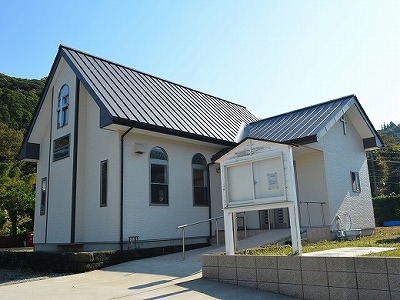 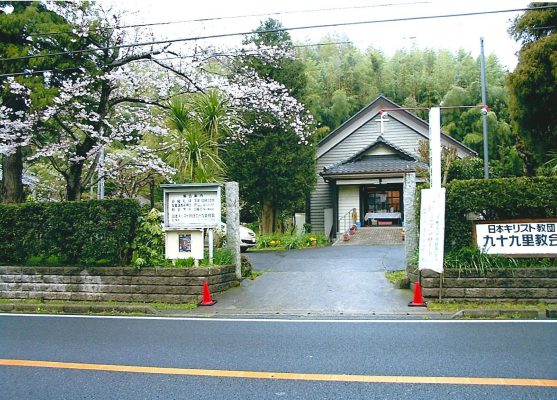 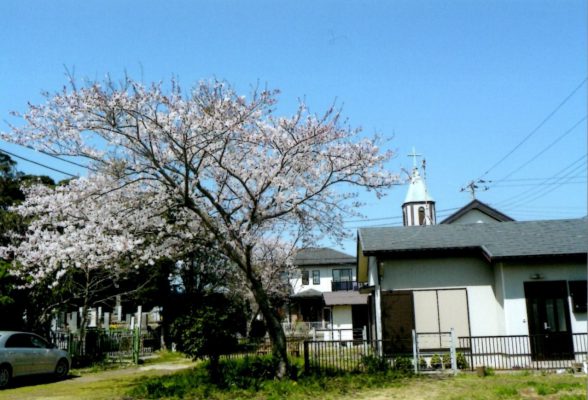 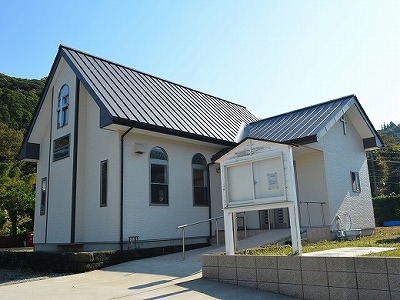 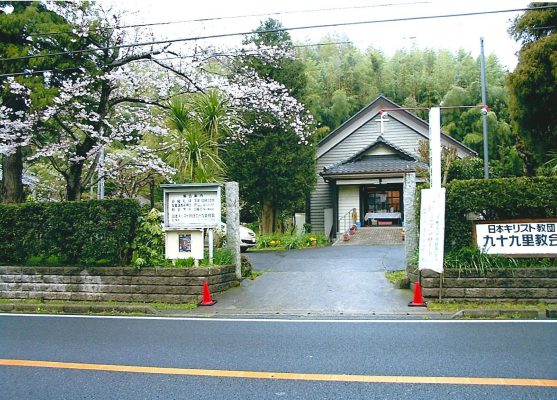 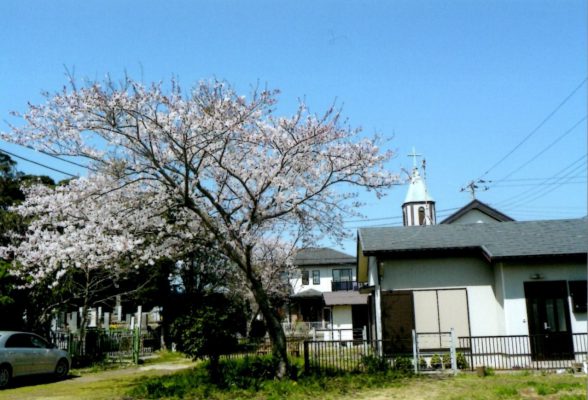 房総の教会に学ぶツアー プログラム行　　程 Aコース 　　　   Bコース 　　　   Cコース 乗車場①　　　上野駅公園口　　　　　松戸駅西口市民劇場前　　　　　JR成田駅西口（出発時刻）　 　(9:00)　　　 　　　　　　　　　(9:00)　　　　　　　　　　　　　(9:00)　Uシティーホテル前　　　　　　　　　　　　　　　　　⇓　　　　　　　　　　　　　　　　⇓　　　　　　　　　　　　　　　　　⇓乗車場②　　　       ⇓          　　　　　千葉駅東口NTT前　　　　　　 京成佐倉駅北口（出発時刻）　 　     ⇓     　　　 　　　　　　　　(10:00)　　　　　　　　　　　　(9:15)⇓　　　　　　　　　　　　　　　　⇓　　　　　　　　　　　　　　　　　⇓　　　乗車場③　　　       ⇓          　　　　　            ⇓              　　　　　JR佐倉駅北口（出発時刻）　 　     ⇓     　　　 　　　　　　　　    ⇓         　　　　　　　　　　(9:30)竹岡伝道所　⇒　②南房教会　⇒　③かにた教会（婦人保護施設かにた村）　⇒　⇒　④勝浦教会　⇒　⑤上総大原教会　⇒　⑥長生教会　⇒　宿舎（サンライズ九十九里）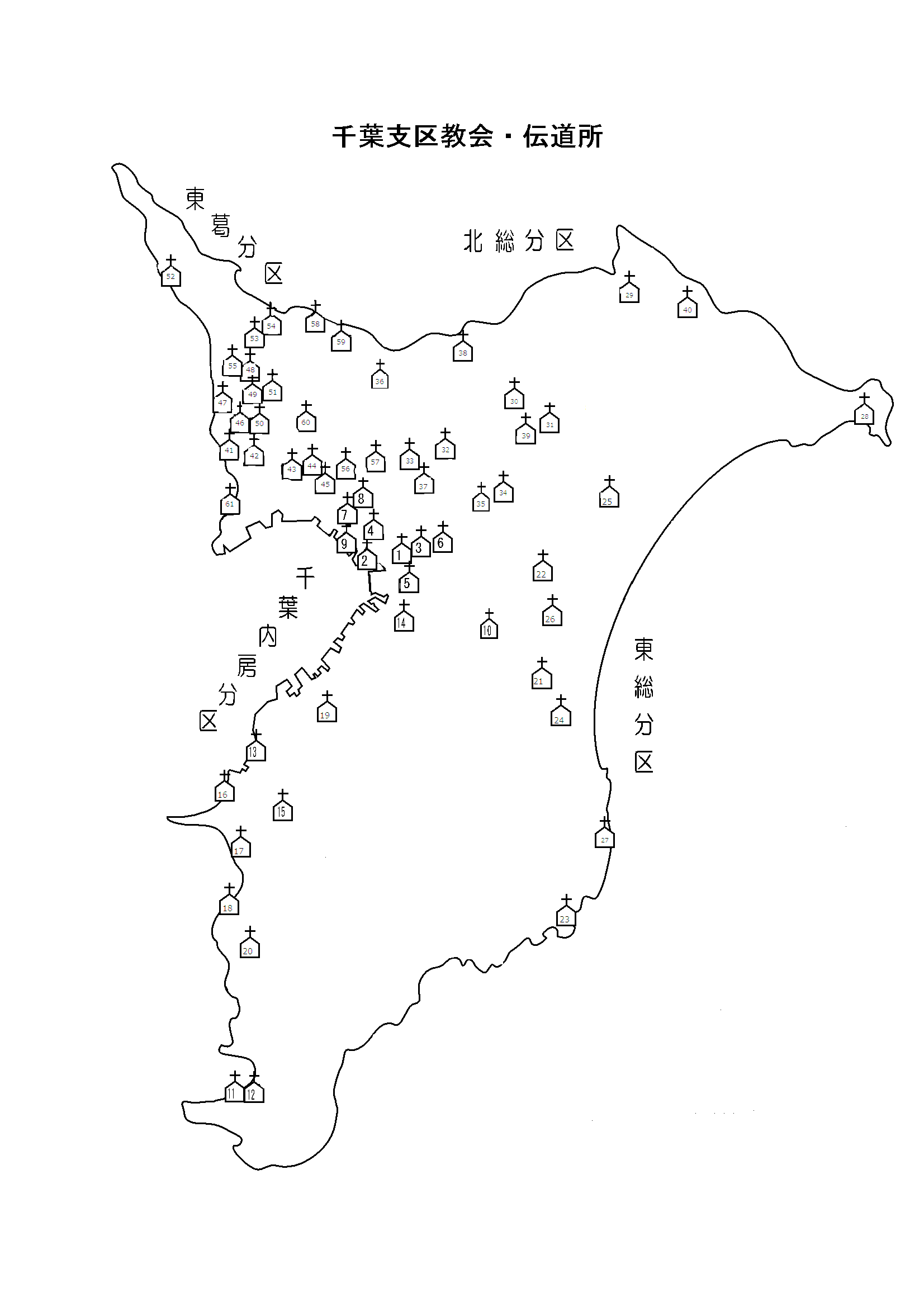 みなさまのご参加をお待ちしております房総の教会に学ぶツアー実行委員会岸　憲秀　　　（千葉支区長 ・ 千葉本町教会）村上恵理也　（同副支区長 ・ 本実行委員会委員長 ・ 松戸教会）原田裕子　　 （同書記 ・ 薬円台教会）東　昌吾　 　 （本ツアー実行委員会書記 ・ 流山教会）石井信満　   （長生教会信徒）小林信人　   （船橋教会）髙花富夫　   （柏教会信徒）伏見陽子　   （千葉支区会計 ・ 新津田沼教会信徒）宮越ユリ子　  （松戸教会信徒）山本光一    　（千葉内房分区長 ・ 京葉中部教会）山下雅紀　    （青堀教会信徒）吉田誠二　    （青堀教会）お問い合わせ　（村上恵理也　松戸教会；047－367－0101）千葉支区ホームページにも本案内を掲載しています。「千葉支区」で検索してください。第1日目10月8日（月）第2日目10月9日（火）9：00～10：00　出発（行程参照）・Aコース、Bコース、Cコースに分かれバスごとに房総の教会訪問をします・車中にてビデオ上映による教会の歴史と現状の学びをします・昼食はご用意します17：00　宿舎到着・受付18：00　開会祈祷18：15　夕食と交わりのとき20：00　自　由7：30　朝　食9：00　礼　拝9：15　全体協議会発題者（3人）からの発題を受け、協議のひととき11：15　閉会礼拝12：00　昼　食12：40～　バスごとに九十九里教会訪問   14:00前後に九十九里教会より帰路へ　各バスにて乗車場までお送りします